III FESTIWAL TAŃCA LUDOWEGO 2022 „Tańcuj, tańcuj, okręcaj..”REGULAMIN I.	Informacje ogólneFestiwal – koncert III FESTIWAL TAŃCA LUDOWEGO 2022„Tańcuj, tańcuj, okręcaj...” odbędzie się 15 maja 2022 r. (niedziela) o 10.00 godz. w Wielofunkcyjnym Ośrodku Kultury w Rudominie, (ul. Wileńska 2, Rudomino, rej. wileński)II.  Cele konkursu1. Stworzenie warunków do występów zespołów tanecznych z różnych krajów. 2 . Rozbudzanie zainteresowania dzieci i młodzieży do tańca ludowego oraz zapoznawanie się ze stylami tanecznymi różnych narodów.3. Zachęcenie do współpracy tancerzy i kierowników zespołów.4. Poszukiwanie nowych form wyrazu.5. Dążenie do tego, aby tancerze doświadczali radości ruchu, tworzenia, występu, poznania i wyrażania siebie. 6. Dzielenie się doświadczeniami i zwrócenie uwagi na wyższy poziom wykonania. 7. Przedstawienie tańca jako jednego ze sposobów promowania zdrowego życia i sensownego spędzania wolnego czasuIII. ORGANIZATORZY FESTIWALU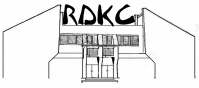 Festiwal tańca „Tańcuj, tańcuj, okręcaj..“ organizuje Wielofunkcyjny Ośrodek Kultury w Rudominie. IV. ZASADY FESTIWALU1. W festiwalu tańca „Tańcuj, tańcuj, okręcaj…” mogą wziąć udział wszystkie zainteresowane zespoły tańca ludowego, które odpowiadają określonym w regulaminie grupom wiekowym.2. Zespoły taneczne o stylu tańca ludowego różnych narodów, szkół ogólnokształcących, studiów tanecznych, centrów kultury, szkół tanecznych, ośrodków rekreacyjnych i innych instytucji.3. Każdy zespół wykonuje jeden taniec do 5 minut.4. Wymagania dotyczące występu - W festiwalu mogą brać udział zespoły taneczne prezentujące (tradycyjne) ludowe kompozycje taneczne różnych narodów.Grupy wiekowe: I - (od 3 do 5 lat) .II - (od 5 do 8 lat). III - (od 8 do 12 lat). IV - (od 12 do 16 lat).V - (od 16 do 25 lat i starsi). Liczba uczestniczących zespołów tanecznych jest ograniczona.V. WARUNKI FESTIWALU1. Muzykę należy wysłać na adres e-mailowy rudaminosdkc@gmail.com do 10 maja. 2. Wypełniając formularz rejestracyjny, należy wskazać, czy i jakich rekwizytów (butaforii) zespół będzie używał podczas występu. Podczas przedstawienia nie wolno używać ognia ani fajerwerków.3. Zgłoszenia należy wysłać do 6 maja 2022 r. na adres e-mailowy rudaminosdkc@gmail.com 4. Przy bardzo dużej liczbie uczestników rejestracja może zostać przedwcześnie wstrzymana!5. Zaktualizowany program festiwalu zostanie przesłany zespołom, które wcześniej wysłały zgłoszenia na konkurs pocztą elektroniczną.6. Festiwal jest bezpłatny dla widzów.7. Formularz zgłoszeniowy uczestnika w załączeniu (załącznik nr 1)8. W miarę możliwości uczestnikom zostaną zapewnione miejsca do przebierania się. Jedno miejsce można zarezerwować dla kilku grup tanecznych, dlatego tancerze powinni starać się oszczędnie korzystać z udostępnionej przestrzeni, aby chronić swoje rzeczy osobiste i swoich znajomych.9. Nie będzie żadnych prób na scenie. VI. PROGRAM FESTIWALU ZAŁĄCZNIK NR 1FESTIWAL TAŃCA LUDOWEGO „Tańcuj, tańcuj, okręcaj..”ZGŁOSZENIEUwagi:*Zgłoszenie należy wypełnić na komputerze.* Używanie otwartego ognia i fajerwerków podczas imprezy jest surowo zabronione!Z REGULAMINEM FESTIWALU ZAPOZNALIŚMY SIĘ I BĘDZIEMY GO PRZESTRZEGAĆData wypełnienia ___________                                  Kierownik _________________________15 maja 2022 r.15 maja 2022 r.08.30 – 09.30Rejestracja uczestników10.00 – 12.00Festiwal tańca (Część I)13.00 – 15.00Festiwal tańca (Część II)Nazwa zespołu tańca ludowegoLiczba tancerzy w zespole tańca ludowegoReprezentowana instytucja Grupa wiekowa zespołu tańca ludowegoImię i nazwisko kierownikaKrótki opis tańcaNazwa i czas trwania występuDane kontaktowe kierownika